令和5年10月吉日会 員 各 位公益社団法人　日本技術士会四国本部本部長 天羽　誠二令和５年度　第90回CPD セミナー・公開講座・防災講演会のご案内拝啓 　時下益々ご健勝にてご活躍のこととお慶び申し上げます。さて、令和5年度 第90回CPDセミナー・公開講座・防災講演会におきまして、『CPDセミナー』は、愛媛大学大学院理工学研究科・理工学専攻・環境建設工学講座 教授の日向　博文様によります「別府湾海底に堆積するマイクロプラスチック量 -75年間の変遷- 」に加え、『公開講座』では、一般社団法人えひめ暮らしネットワーク 代表理事の板垣 義男様によります、「愛媛県の移住促進の現状と取り組み」のご講演、及び『防災講演会』では株式会社 岩本商会 社員様によります「（仮）最新の防災グッズについて」の講演を予定しております。また終了後に、懇親会も合わせて開催いたします。ご多用の折とは存じますが、多数ご参加下さいますようご案内申し上げます。お手数ですが、出欠につきまして11月17日（金）までにお知らせ願います。四国本部では、CPDセミナー及び公開講座を愛媛会場の他、高知・徳島・香川の各会場でも開催する予定で、順次ご案内させていただきます。なお、今回は各セミナーを集合形式、WEB配信形式（WEB配信は会員のみ）の併用で行います  敬具記１．日　　時　 令和5年(2023年)11月25日（土）13：30 ～17：00（受付13：00～）２．場　　所　　えひめ共済会館　松山市三番町5-13-1  TEL 089-945-6311３．開　　会　 13:30～開会挨拶   13:30～13:40４．CPDセミナー 13:40～14:40 　　　演　　　　題　「別府湾海底に堆積するマイクロプラスチック量 -75年間の変遷-」　　　講　　　　師　　愛媛大学大学院理工学研究科・理工学専攻・環境建設工学講座 教授 日向　博文氏(質疑等5分）５．公開講座 14:45 ～ 15:45　　　演　　　　題　「愛媛県の移住促進の現状と取り組み」　　　講　　　　師　　一般社団法人えひめ暮らしネットワーク 代表理事　板垣 義男氏（質疑等5分および休憩10分）６．防災講演会 16:00 ～ 17:00演　　　　題　「大規模災害から学ぶ ～企業と家庭の防災・避難用品～」講　　　　師　　株式会社 岩本商会　代表取締役社長　仙波 誉子氏（質疑等5分および休憩40分）７．懇親会　17：45～19：45８．参加費〈CPD セミナー・公開講座・防災講演会〉　　(集合形式、WEB配信形式（WEB配信は会員のみ）とも)　　　　学生・一般市民 　　　　　　　　　　　　　　　　　　　　　　無料 (CPD参加票含まず)四国本部の日本技術士会会員　　　　　　　　　　　　　　　 1,000円(CPD参加票含む)四国本部以外の日本技術士会会員　　　　　　　　　　　　　 1,000円(CPD参加票含む)日本技術士会会員以外の技術士・技術士補・修習技術者 　　　2,000円(CPD参加票含む)学生・一般市民でCPD行事参加票を必要とする方　　　　　　　2,000円〈懇親会〉(集合形式のみ)①～⑤　　　　　　　　　　　　　　　　　　　　　　　　　　　5,500円９．参加方法、申込方法、お支払い方法について【①集合形式でご参加の方】〔申 込 方 法 〕添付の「集合形式専用申込書」もしくは日本技術士会ホームページの「技術士CPD行事申込一覧(新システム)」にてお申し込み下さい。(「技術士CPD行事申込一覧(新システム)」からお申込みいただく場合、必ず「主催者への連絡事項」欄に懇親会のご出欠について明記してください。明記のない場合は「ご欠席」とさせていただきます。)〔お支払い方法〕参加費は当日徴収させて頂きます。【②WEB配信形式でご参加の方】（会員のみ。懇親会は含まず。)〔申 込 方 法 〕日本技術士会ホームページの「技術士CPD行事申込一覧(新システム)」よりお申込みください。〔お支払い方法〕参加費は、次年度の年会費請求時に年会費と共に一括請求いたします。　　　　　　　　　CPD行事参加票は、開催後1週間を過ぎると日本技術士会ホームページの会員専用ページでダウンロードいただけます。詳細は、「技術士CPD行事申込一覧(新システム)」ページの右上リンク『新「ＣＰＤ行事申込（会員）」ページの利用方法』をご参照ください。 (一括請求がご都合の悪い方は、技術士CPD行事申込一覧(新システム)からは申込まずに事務局までご連絡ください。Yahoo!JAPANが提供するチケットサイト（Pass Market）からPayPay残高払い（Yahoo!JAPAN IDとの連携が必要）か、またはクレジットカードでお支払いいただく方法をメールにてお知らせいたします。CPD行事参加票も後日メール致します。なお、チケットサイトで入金後キャンセルする場合、開催日中までに日本技術士会四国本部事務局にメールいただければ、返金可能です。)・WEB配信のURL(チームズを予定)・WEBセミナーの資料(配信できる資料のみ。直前の送付となる場合もあります)１０．開催機関等主催：公益社団法人 日本技術士会四国本部共催：愛媛県技術士会後援：一般社団法人 建設コンサルタンツ協会四国支部※申込締め切り：11月17日（金）　申し込み受付の返信は致しませんので、特に連絡がなければ、そのまま会場にお越し下さい。<問い合わせ先> 公益社団法人 日本技術士会四国本部 事務局〒760-0067 香川県高松市松福町２丁目15-24 香川県土木建設会館　３階ＴＥＬ 087-887-5557 ＦＡＸ 087-887-5558　　Ｅ－mail: ipej-shikoku@me.pikara.ne.jpFAX:087-887-5558公益社団法人　日本技術士会四国本部 宛て第90回ＣＰＤセミナー・公開講座・防災講演会・懇親会集合形式専用申込書（令和５年１１月２５日 開催）(会員の方でWEB形式での参加ご希望の方は、日本技術士会HPの「技術士CPD行事申込一覧（新システム）」によりお申込みください。)（Ⅰ. ＣＰＤセミナー） CPD(IPD)=1.0h　  出席(集合)・欠席（Ⅱ. 公開講座） 　　　CPD(IPD)=1.0h　  出席(集合)・欠席（Ⅲ. 防災講演会）　   CPD(IPD)=1.0h　  出席(集合)・欠席（Ⅳ. 懇親会）　　　　　　　　　    　  出席(集合)・欠席（どちらかに○をお付け下さい）注）申込みは郵送やＥメールでも結構です。郵送先：〒760-0067　高松市松福町２丁目15-24　香川県土木建設会館３階公益社団法人 日本技術士会四国本部 事務局　TEL087-887-5557E-mail：ipej-shikoku@me.pikara.ne.jp案　内　図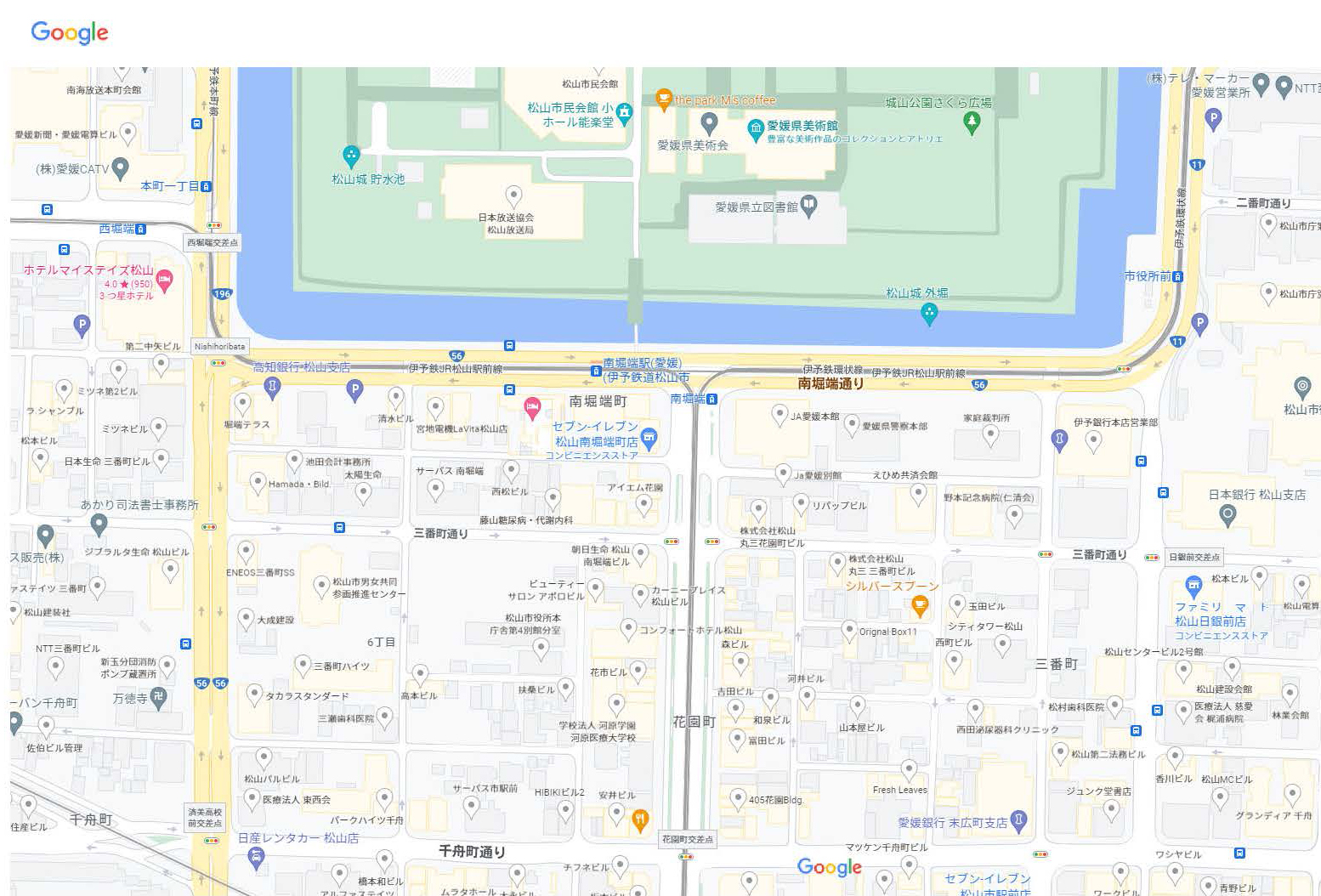 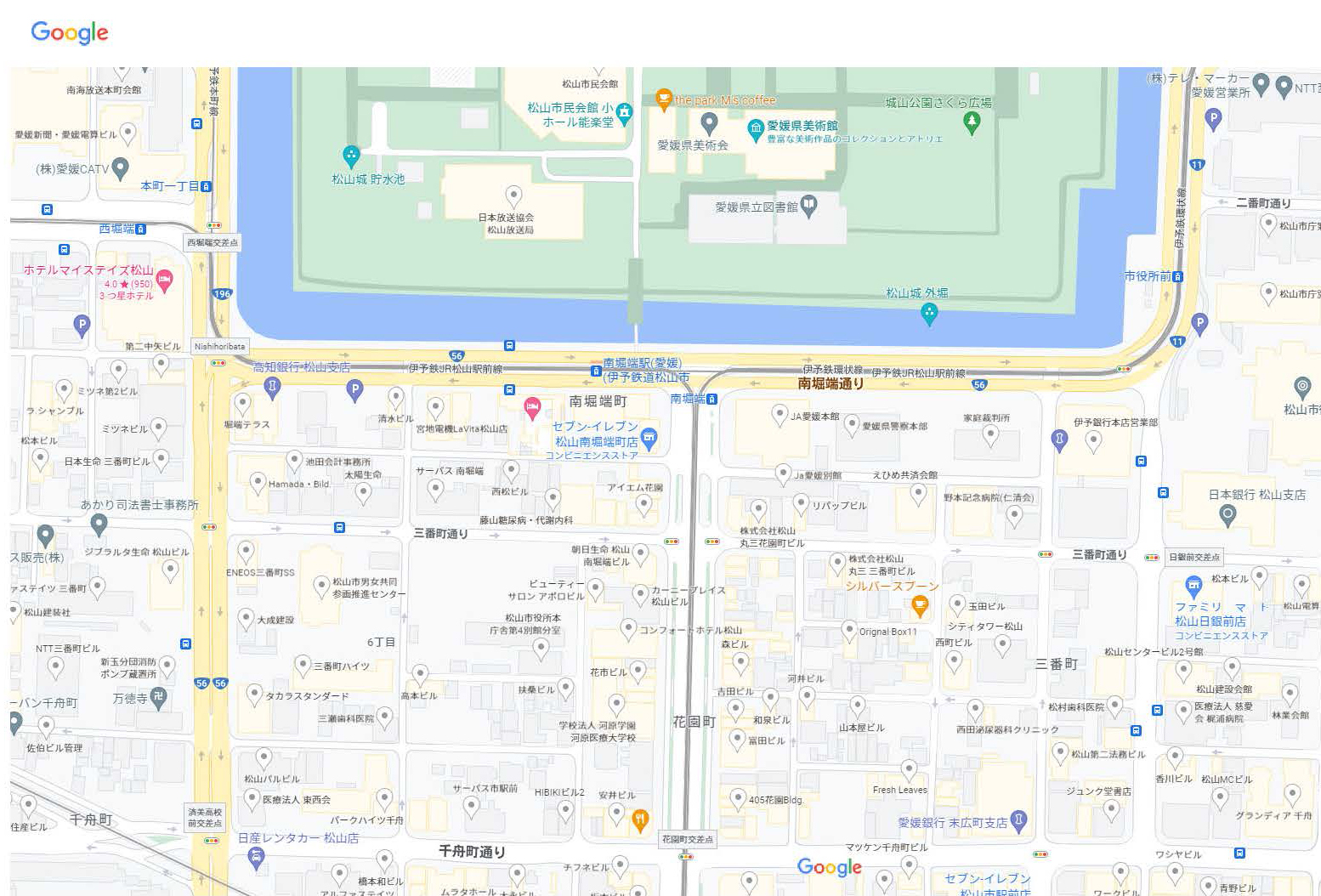 氏　名区　分（該当区分に○をお願いします）１．学生・一般市民２．四国本部の日本技術士会会員３．四国本部以外の日本技術士会会員４．日本技術士会会員以外の技術士・技術士補・修習技術者５．学生・一般市民でCPD行事参加票を必要とする方部　門勤務先連絡先TEL　　FAX　　E-mail　